Catholic Church of Sts. Peter and Paul, Northfields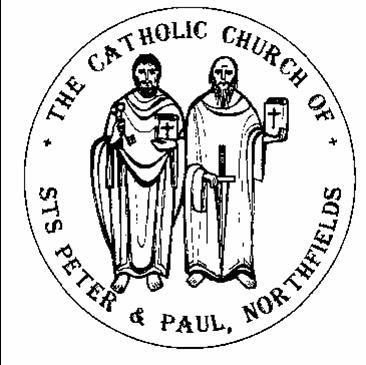 38, Camborne Avenue, Ealing, London, W13 9QZ.  Tel. 020 8567 5421e-mail: northfields@rcdow.org.uk; website: http://parish.rcdow.org.uk/northfieldsFacebook page: https://fb.me\38camborneavenueParish Priest: Fr. Jim Duffy; Parish Deacon Rev Andrew GoodallPastoral Assistant: Anna Maria Dupelycz; Parish Administrator: Rosa BamburyAlternative Number: 07787 048144 (Anna); northfieldscat@rcdow.org.uk  Office Opening Hours ClosedSacraments and Devotions:Suspended until further notice.Psalter Week 3___________________________________________________________________________________________________11th Sunday in Ordinary Time Year B Sunday 13th June 2021  __________________________________________________________________________________________________Readings:This Week (11th Sunday Year B)   Ezekiel 17:22-24; Psalm 91:2-3, Corinthians 5:6-10; Mark 4:26-34Next Week (12th Sunday Year B)   Job 38:1; Psalm 106:23-26, Corinthians s 5:14-17; Mark 4:35-41__________________________________________________________________________________________________Reflection from Fr. Hilary				Facts that we must Accept Fr Henri Nouwen was a great Dutch priest.  He said the following. “I tried to find in my life a clear-cut pure joy without a pervading shadow of loss and failure.  It is not possible.  Our Life is a short time of expectation, a time in which sadness and joy kiss each other at every moment.  On every satisfying experience there is an awareness of limitations.  In every success a fear of jealously.  Behind every smile there is a tear.  In every embrace there is loneliness.  In every friendship, some distance.  And in all forms of life, the intimations of approaching darkness.”An excellent statement.  If anyone would say this is being pessimistic and miserable, I would reply, with respect, that that would be a very false and foolish reaction.  Why?  Because the statement gives facts about life, not opinions.  So life won’t make sense if we try to run away from them.  Therefore, to ignore such facts and pretend otherwise – that’s what would make us pessimistic and miserable.  We have to grasp the mettle of Fr Nouwen’s statement.  Trust in Jesus, God the Son, who had to live it himself.Please keep for prayerful reflection  Celebration of Mass. – Details of times overleaf.  Update on GuidelinesWith the easing of lockdown, the Bishops’ Conference has revised its guidelines accordingly.  These guidelines take into account local circumstances.  At this time as the Indian variant is close to Ealing, the parish team has decided to maintain the current social-distancing measures and proceed with relaxing restrictions with caution.  This means that the church capacity is not being increased for the time-being.  The wearing of face-coverings, test and trace, and hand sanitising measures remain in force.  The only change being made is in the cleaning regime: sanitiser only will be used after most Masses, with a deep clean only taking place on Wednesdays and Sunday evenings.  The Sunday ‘obligation’ has not been reinstated.  Should anyone still be nervous or anxious about attending Mass where there may be a fairly large congregation, please be aware that the Tuesday evening Mass currently has a very small congregation.  The parish protocols will be reviewed from time to time and updates posted here.Please take a copy of the newsletter to anyone who may not be able to get out.  Prayer resources will be replenished on the table at the back of the church.  Volunteers still needed to help with cleaning and stewarding.  Cleaning takes place immediately after Mass has finished.  If you would like to volunteer, please contact Rosa on the parish email northfields@rcdow.org.uk or by leaving a message on the office Ansa phone 0208 567 5421 with your contact details.  An estimate of 3 stewards per Mass and 3 cleaners.  Test and Trace- As per government guidelines, we are required to ask parishioners to leave details of names and phone numbers when attending the church.  Complete a short form or use the QR code with NHS app.Mass Intentions.  Please make your request via email, by calling the parish office or completing a form found at the front of the church.Safeguarding  Many thanks to Susie Worthington for agreeing to be the parish Safeguarding rep.  She can be contacted on northfieldssg2@safeguardrcdow.org.ukParish Ministries and Parish Life    As restrictions gradually ease, we will be considering when parish life can similarly open up: ministry rotas, use of the parish hall, etc.  Please keep checking this newsletter, parish website and Facebook page.  In the meantime, please think and pray about how you could be of service to the life of your parish.Parents/Carers & Toddlers, Music Tots    Both of these parishioner-led groups have been running for several years on Wednesday and Tuesday mornings respectively.  We are looking to restarting them in September.  However, the pre-pandemic leaders are stepping down.  If you are willing to be involved in a leadership role, please contact Anna (northfieldscat@rcdow.org.uk)  Please note: A DBS disclosure issued through the diocese will be needed.Masses this WeekSunday 13th June (11th Sunday Year B)								Thursday 17th June 										(Sat.) 6.00pm . 	Thomas Fogarty (LD.)											No Mass												 9.00am																																				11.15am																		Friday 18th June											 6.00pm	Rudolf Szwagrzak(LD.)										11.15am									 Monday 14th June 														Saturday 19th June (St Romuald)		 11.15am																		Confirmation Masses (families only)							Tuesday 15th June														Sunday 20th June (12th Sunday Year B)					10.30am  Funeral  Michael McKeown RIP							(Sat.) 6.00pm 																																		 9.00am 																Wednesday 16th June	(St Richard of Chichester)				11.15am	 	Grace Corrigan (Ann.)								11.15am																		 6.00pm																		Rest in Peace   We pray for the repose of the soul of Michael McKeown whose requiem will be celebrated on Tuesday 15th June at 10.30am.  This Mass will replace the normal Mass of the day.  Please be aware that due to the number of family and invited friends expected, the church will be at capacity. Prayers for the Sick    We pray for those suffering from illness and their carers: Barbara Lennon Snr, Teresa Hartnett, Stephania Pullin, Geraldine Davison, Michael Davison, Sylvia O’Connor, Maria da Silva, Dave Mortby, Cerys Edwards, Andrew Chandiram, Ivan Mahon-Smith, Kathleen Walsh, John Zielinski, Maria diMarco, Donna O’Hagan, Ann Hagan, Alan Worman. Sankar Ghosh, Margaret Adu, Therese Biks, Fr Dan O’Malley. Our Lady, help of the Sick, pray for us.Prayers for those Recently Deceased and Anniversaries    We pray for the repose of the souls of Michael McKeown, Rose Burke, Thomas Fogarty and Rudolf Szwagrazak and all those whose anniversaries occur around this time including, Grace Corrigan.  May their souls and the souls of all the faithful departed through the mercy of God rest in peace.  AmenConfirmation Fundraiser    This year the group’s fundraising efforts goes virtual once again, taking part in Friends of the Holy Land ‘Pentecost Challenge’.  This challenge is to walk/run/cycle, etc 83.5 miles from Bethlehem to Nazareth, raising funds for children to attend school, including the special needs’ school, School of Joy (for which First Sunday coffee mornings had been supporting before the pandemic).  Participants log in their distance covered which is added to a map; when particular destinations are reached, this opens up videos and information on that part of the Holy Land.  For more information, please go to https://www.friendsoftheholyland.org.uk/Pentecost and to give online go to https://fhl.enthuse.com/pf/northfields-confirmation-group  Donations can also be left in an envelope marked ‘Pentecost Challenge’ or using the envelopes available..  More information available from the table in church.Offertory Envelopes   Please post envelopes through the parish office door, or place them in one of the collection baskets at the back of the Church during Masses.  Should you wish to switch to standing order and/or gift aid, please e-mail or call Rosa.  Similarly, should you wish to begin giving by envelope. Standing orders can also be set up online via the parish website: https://parish.rcdow.org.uk/northfields/donate/Going Contactless!  You will find our new CONTACTLESS GIVING device in the church entrance and you can now use your contactless debit/credit card, Google and Apple Pay to make a donation. Simply choose the amount or enter the amount you wish to donate and hold your card onto the reader.  Look out for the notice.  Catechetics (Sacramental Preparation)(Contact Anna initially on northfieldscat@rcdow.org.uk or 07787 048144 with enquiries and queries.  Please include a mobile/phone number with your e-mail enquiry.Baptism    For infants (up to the age of 7), parents need to attend a preparation course prior to baptism.  The 2-session course is provided most months of the year.  The next course takes place in September.  First Communion 2022   Information regarding applications will be available soon.  Watch this space!.Confirmation    We pray for the candidates and their families as they prepare to celebrate the sacrament.  The first set of celebrations take place on 19th June..Journey in Faith (R.C.I.A.)    If you are interested in knowing more about the Catholic faith, please contact Anna.  Fortnightly sessions continue for adults (aged 14+) next meeting 16th June, 8.00pm, ‘hybrid’ in person (Parish House) and via Zoom; children 23rd June, 6.00pm.Aged 16 or over, Catholic and never been confirmed?    If this describes you and you would like to be confirmed, contact Anna in the Parish Office (northfieldscat@rcdow.org.uk)  Year of St Joseph    ‘How to Have A Happy Death’, an online event with St Joseph’s Hospice and ‘The Art of Dying Well’, reflecting on end-of-life care and exploring what it means to invoke St Joseph as Patron of a Good Death – Thursday 17th June, 7.00pm.  To book a place, go to https://www.eventbrite.co.uk/e/how-to-have-a-happy-death-tickets-151066374593Vacancy at Ealing Foodbank (Hanwell)    A vacancy has arisen for the post of Admin Assistant.  More information available: for the Vision, Mission and Values statement and the Job Description /Person Specification https://ealing.foodbank.org.uk/2021/06/08/admin-assistant-job-opportunity/ and the application form will be sent on request by email to info@ealing.foodbank.org.uk